HG-BX-CRS100GPS/BDSCORS型一体式接收机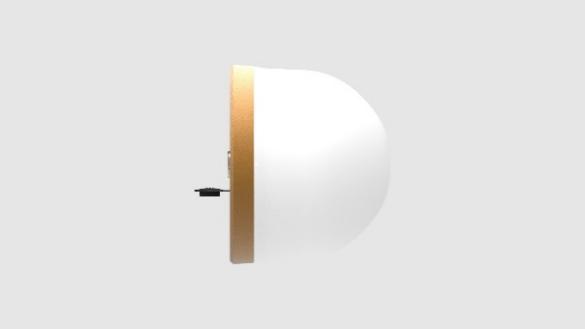 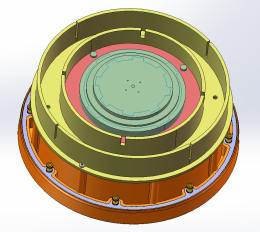 HG-BX-CRS100GPS/BDSCORS型一体式接收机HG-BX-CRS100是海积信息公司自主研制开发的一款全系统高精度CORS型一体式接收机。内置了高精度天线、高精度板卡，并且将4G通信、以太网、串口等多种通信方式合为一体，极大地方便了设备安装与维护，能够广泛应用于主要用于精密定位服务系统、矿山监测、桥梁监测、地灾监测、水利监测、机场监控、机械控制等领域，兼备高可靠性和高精度特点，深受用户喜爱。功能特色448通道多星多频高精度卓越的观测数据质量高速以太网性能 POE供电支持全网通无线通信支持WIFI支持扩展LORA通信SD卡大容量接口 RS232接口内置加速度传感器多星多频高精度                                 BX-CRS100采用海积信息完全自主知识产权的多模多频GNSS板卡，该板卡支持BDS、GPS、GLONASS、GALILEO、QZSS系统，相应的可接收GPS L1/L2/L5、GLONASS L1/L2、BDS B1/B2/B3、GAL E1/E2/E5a/E5b，以及 QZSSS（L1/L2/L5）信号。卓越的性能BX-CRS100数据真实可靠，专为在线监测、连续运行设计，平均无故障运行10000小时以上；LINUX操作系统，多用户访问，设备在输出原始数据同时备份循环存储，保证数据安全；系统自动化程度高，傻瓜式操作；接收机支持远程访问、在线升级，现场动静尽在掌握。丰富的通信接口	BX-CRS100提供丰富的设备接口，包括串口、以太网、WIFI，可以支持大数据量、多个不同数据流的高速输出，支持SD卡大容量存储。设计简洁大方BX- CRS100设计简洁大方，适用于各种领域，BX- CRS100经过严格测试，可在严苛环境下正常运行，并且能够如您所愿，实现HIGHGAIN产品一贯的高度可靠性。多星多频高精度                                 BX-CRS100采用海积信息完全自主知识产权的多模多频GNSS板卡，该板卡支持BDS、GPS、GLONASS、GALILEO、QZSS系统，相应的可接收GPS L1/L2/L5、GLONASS L1/L2、BDS B1/B2/B3、GAL E1/E2/E5a/E5b，以及 QZSSS（L1/L2/L5）信号。卓越的性能BX-CRS100数据真实可靠，专为在线监测、连续运行设计，平均无故障运行10000小时以上；LINUX操作系统，多用户访问，设备在输出原始数据同时备份循环存储，保证数据安全；系统自动化程度高，傻瓜式操作；接收机支持远程访问、在线升级，现场动静尽在掌握。丰富的通信接口	BX-CRS100提供丰富的设备接口，包括串口、以太网、WIFI，可以支持大数据量、多个不同数据流的高速输出，支持SD卡大容量存储。设计简洁大方BX- CRS100设计简洁大方，适用于各种领域，BX- CRS100经过严格测试，可在严苛环境下正常运行，并且能够如您所愿，实现HIGHGAIN产品一贯的高度可靠性。性能指标性能指标性能指标性能指标导航性能 信号BDS： B1/B2a/B2b/B3GPS： L1/L2/L5GLONASS： G1/G2/G3GALILEO： E1/E2/E5a/E5b/E6QZSSS：L1/L2/L5导航性能 静态定位 平面精度：±(2.5+ 0.5×10-6×D) mm 
高程精度：±(5+0.5×10-6×D) mm 导航性能 网络RTK技术： 平面精度：±(8 + 1×10-6×D) mm 
高程精度：±(15+ 1×10-6×D) mm 导航性能 伪距测量精度： 码速率0.5M码信号≤18cm码速率1M码信号≤12cm码速率2M码信号≤8cm码速率5M码信号≤7cm码速率10M码信号≤6cm导航性能 载波测量精度：≤1.5mm（截止高度角5度，载噪比40dB-Hz以上）导航性能 周跳周跳比≥1000(截止高度角10度，30秒采样率，24小时观测)导航性能 时间精度精度≤20ns时频功能导航性能 初始化时间 一般<10 s 导航性能 初始化可靠性 一般>99.9% 数据存储 内存 内存32GB、64GB、128GB可选，可外接1TB以上外接USB设备，支持循环存储 数据存储 文件格式 RINEX，BINEX等 网络协议 支持方式 支持全双工自适应10/100Base-T 网络协议 支持、TCPClient、TCPServer、MQTT、UDP、FTP、NtripCaster、NtripServer、NtripClient、HTTP、HTTPS等协议 输入/输出 输出频率 30s、1Hz、2 Hz、5Hz、10 Hz、20 Hz、50 Hz、100Hz（可选） 输入/输出 差分数据格式 RTCM 2.x，RTCM 3.x、CMR、CMR+、CMRx等 输入/输出 位置/状态的输入输出 NMEA – 0183 输入/输出 最高数据输出 最高可达100HZ的原始数据输出 输入/输出 1PPS 1PPS输出 输入/输出 事件 事件输入 输入/输出 原始数据 RTCM2.X、RTCM3.X等 电气参数电压 宽电压供电 (9~36) V DC，过压保护，电源稳压 电气参数防水防尘 IP68电气参数工作温度 -45℃~+85℃ 电气参数湿度 100%无冷凝 电气参数抗冲击 冲击：IEC68-2-27，抗2米跌落 物理规格 重量 ＜1.0kg物理规格 尺寸 φ199.7X140mm物理规格 接口 RJ45*1、RS232(DB9)*2、SIM卡*1